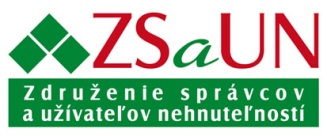 ZÁVÄZNÁ PRIHLÁŠKA ÚČASTNÍKAna  10. medzinárodnú konferenciu SPRÁVA BUDOV 2021Thermal Park Bešeňová v dňoch 9. - 10. septembra  2021Meno a priezvisko účastníka (názov spoločnosti)...................................................................................Adresa:.....................................................................................................................................................Telefón: ........................................................................  email: ..............................................................	IČO:...	   IČ DPH: 	......................................  DIČ: ...........	Za spoločnosť sa na konferencii zúčastní menovite:Meno a priezvisko, titul: ..........................................................................................................................Meno a priezvisko, titul: .........................................................................................................................Meno a priezvisko, titul: .........................................................................................................................Prehlasujeme, že máme záujem:Stať sa účastníkom konferencie  nečlen ZSaUN, (účastnícky poplatok 88 €) člen ZSaUN  (účastnícky poplatok 78 €)(za člena sa považuje ten, ktorý má pred konferenciou uhradené členské pre rok 2021) Účastnícky poplatok zahrňuje: občerstvenie, 1xobed, 1xvečera, coffee break počas celej konferencie)počet účastníkov.....  x účastnícky poplatok  v sume:           			                    ..........€Objednávame si tlačený Zborník v sume 18 €/ks  				     ...........€Objednávame si  Zborník v elektronickej podobe v sume 9 €/ks  	                    ..........€Celkom (s DPH):							                    ..........€  Prihlášku je potrebné zaslať najneskôr do  31.8.2021. Na základe prihlášky Vám bude zaslaná  faktúra. Po úhrade faktúry Vám zašleme PROMOKOD na ubytovanie, ktoré si objednávate podľa Vašich požiadaviek sami. Kapacita hotela je obmedzená, preto doporučujeme sa prihlásiť čo najskôr!!!Pri úhrade prosíme vyplniť v rubrike správa pre prijímateľa:  Meno a priezvisko účastníka (alebo názov spoločnosti.) Účastnícky poplatok sa hradí za konferenciu v celku. V prípade, že sa konferencie nezúčastníte, poplatok sa nevracia.  Dňa: .......................................					...................................................			      podpis